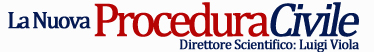 Rivista scientifica di Diritto Processuale CivileISSN 2281-8693Pubblicazione del 22.6.2023La Nuova Procedura Civile, 2, 2023www.lanuovaproceduracivile.com ANNO XI 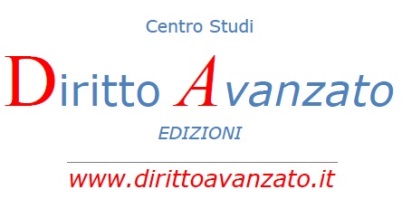 FORMULAComparsa di riassunzione ex artt. 354, comma 2, c.p.c. e 125 disp. Att. C.p.c. d.c. (dopo Cartabia)TRIBUNALE DI COMPARSA DI RIASSUNZIONEEX ARTT. 354, COMMA 2, C.P.C. E 125 DISP. ATT. C.P.C.PER................, rappresentato e difeso dall'avv............. , in virtù di procura CONTRO............................, rappresentato e difeso dall'avv. ................... aveva adito codesto Tribunale, con atto di citazione notificato in data , il cui contenuto si richiama integralmente di seguito:-..................all'esito del giudizio r.g. n. ........., il Tribunale di ......sez....Giudice.....on sentenza n................  pubblicata il ............, aveva........................ aveva proposto appello avverso la sentenza innanzi alla Corte d'appello di .......... chiedendo ............La Corte d'appello, all'esito del giudizio r.g. n. ........., con sentenza n. ................... pubblicata il , notificata il , ha rimesso la causa innanzi a codesto Tribunale, ai sensi dell'art. 354 c.p.c., in quanto .............................................In particolare................* * *Tutto ciò premesso, , come in epigrafe rappresentato e difeso, con la presente comparsa riassume il processo innanzi al primo giudice, ai sensi dell'art. 354, comma 2, c.p.c., e a tal fineCita................................, a comparire dinanzi al Tribunale Ordinario di ,.................. all'udienza del .................ore di rito, con l'invito a costituirsi nel termine di settanta giorni prima dell'udienza indicata ai sensi e nelle forme stabilite dall'art. 166 c.p.c. e a comparire, nell'udienza indicata, dinanzi al giudice designato ai sensi dell'art. 168-bis c.p.c., con l'avvertimento che la costituzione oltre i suddetti termini implica le decadenze di cui agli articoli 38 e 167 c.p.c., che la difesa tecnica mediante avvocato è obbligatoria in tutti i giudizi davanti al tribunale, fatta eccezione per i casi previsti dall'articolo 86 c.p.c. o da leggi speciali, e che la parte, sussistendone i presupposti di legge, può presentare istanza per l'ammissione al patrocinio a spese dello Stato, per ivi sentire accogliere le seguenti domande econclusioniVoglia il Tribunale adito:- - con vittoria di spese e compensi di lite.Ai sensi dell'art. 14 D.P.R. n. 115/2002 si dichiara che il valore della presente causa è pari a € .Si depositano:- copia autentica della sentenza della Corte d'appello di , n.  pubblicata il ;- .Firma del difensoreRelazione di notificazioneData e città Firma del difensore 